Harmonogram naborów wniosków na rok 2024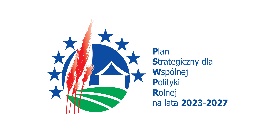 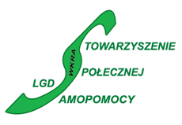 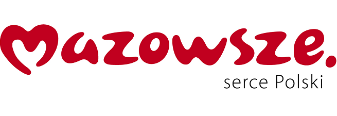 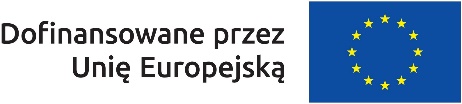 Lp.Obszar GeograficznyNazwa interwencji /rodzaj operacji/cel szczegółowyPodmioty uprawnione do ubiegania się o przyznanie pomocy Orientacyjny limit środków przeznaczony na nabórTermin rozpoczęcia naboruTermin zakończenia naboruObszar 12 gmin Województwa Mazowieckiego to jest: Bieżuń, Glinojeck, Kuczbork, Lipowiec Kościelny, Lubowidz, Lutocin, Radzanów, Siemiątkowo, Strzegowo, Szreńsk, Wiśniewo, Żurominzakres wsparcia wg PS WPR: 7. Włączenie społeczne łączenie społeczne seniorów, ludzi młodych i osób w niekorzystnej sytuacji Przedsięwzięcia w ramach celu szczegółowego 1. Zaspokajanie potrzeb społecznych mieszkańców obszaru LSRP.1.1 Włączenie społeczne mieszkańców obszaru LSR•  seniorzy (osoby powyżej 60 roku życia)• ludzie młodzi (osoby do 25 roku życia), • osoby w niekorzystnej sytuacji (osoby z niepełnosprawnościami i ich opiekunowie, kobiety, migranci, rolnicy z małych gospodarstw niskotowarowych• osoby poszukujące zatrudnienia np. mieszkańcy osiedli po-PGR)100 000 zł15 listopad 202415 grudnia 2024Obszar 12 gmin Województwa Mazowieckiego to jest: Bieżuń, Glinojeck, Kuczbork, Lipowiec Kościelny, Lubowidz, Lutocin, Radzanów, Siemiątkowo, Strzegowo, Szreńsk, Wiśniewo, Żurominzakres wsparcia wg PS WPR: 7. Kształtowanie świadomości obywatelskiejPrzedsięwzięcia w ramach celu szczegółowego 1. Zaspokajanie potrzeb społecznych mieszkańców obszaru LSRP.1.3.  Kultywowanie i propagowanie dziedzictwa kulturowego i walorów naturalnych• Organizacje społeczne i związki wyznaniowe, • Administracja publiczna100 000 zł15 listopad 202415 grudnia 2024Obszar 12 gmin Województwa Mazowieckiego to jest: Bieżuń, Glinojeck, Kuczbork, Lipowiec Kościelny, Lubowidz, Lutocin, Radzanów, Siemiątkowo, Strzegowo, Szreńsk, Wiśniewo, ŻurominPrzedsięwzięcia w ramach celu szczegółowego 1. Zaspokajanie potrzeb społecznych mieszkańców obszaru LSRP.1.4.  Wzmocnienie potencjału partnerstwa LGD• Mieszkańcy obszaru LSR, Organizacje społeczne i związki wyznaniowe• Administracja publiczna• Przedsiębiorstwa56 250 zł15 listopad 202415 grudnia 2024